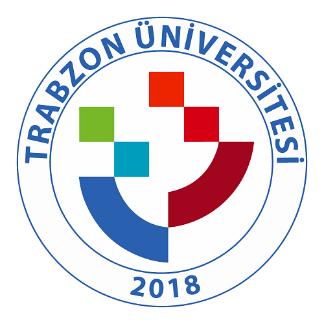 TRABZON ÜNİVERSİTESİ A.4.2.1. TRÜ Dış İlişkiler ve Projeler Koordinatörlüğü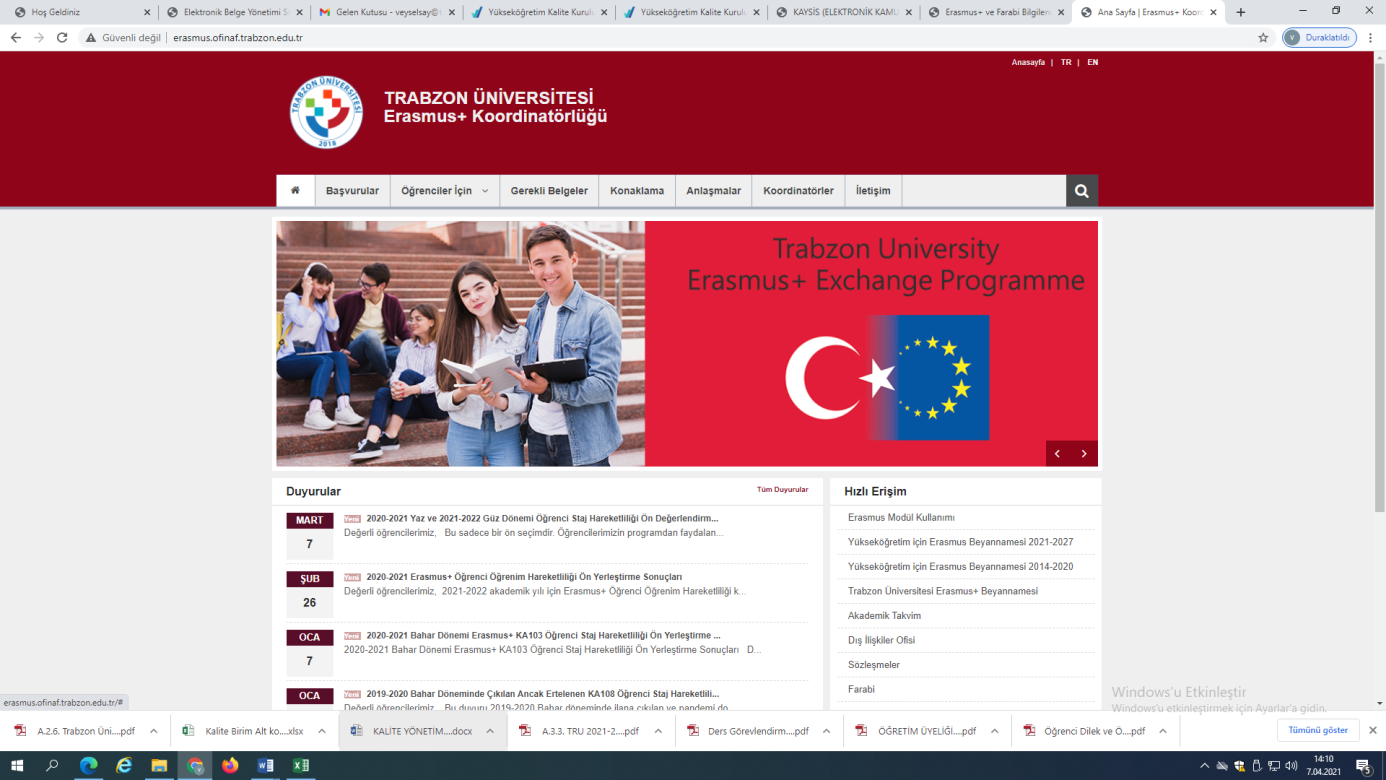 (Ana Sayfa | Erasmus+ Koordinatörlüğü (trabzon.edu.tr)